Иииии                                                                                                                                                                                            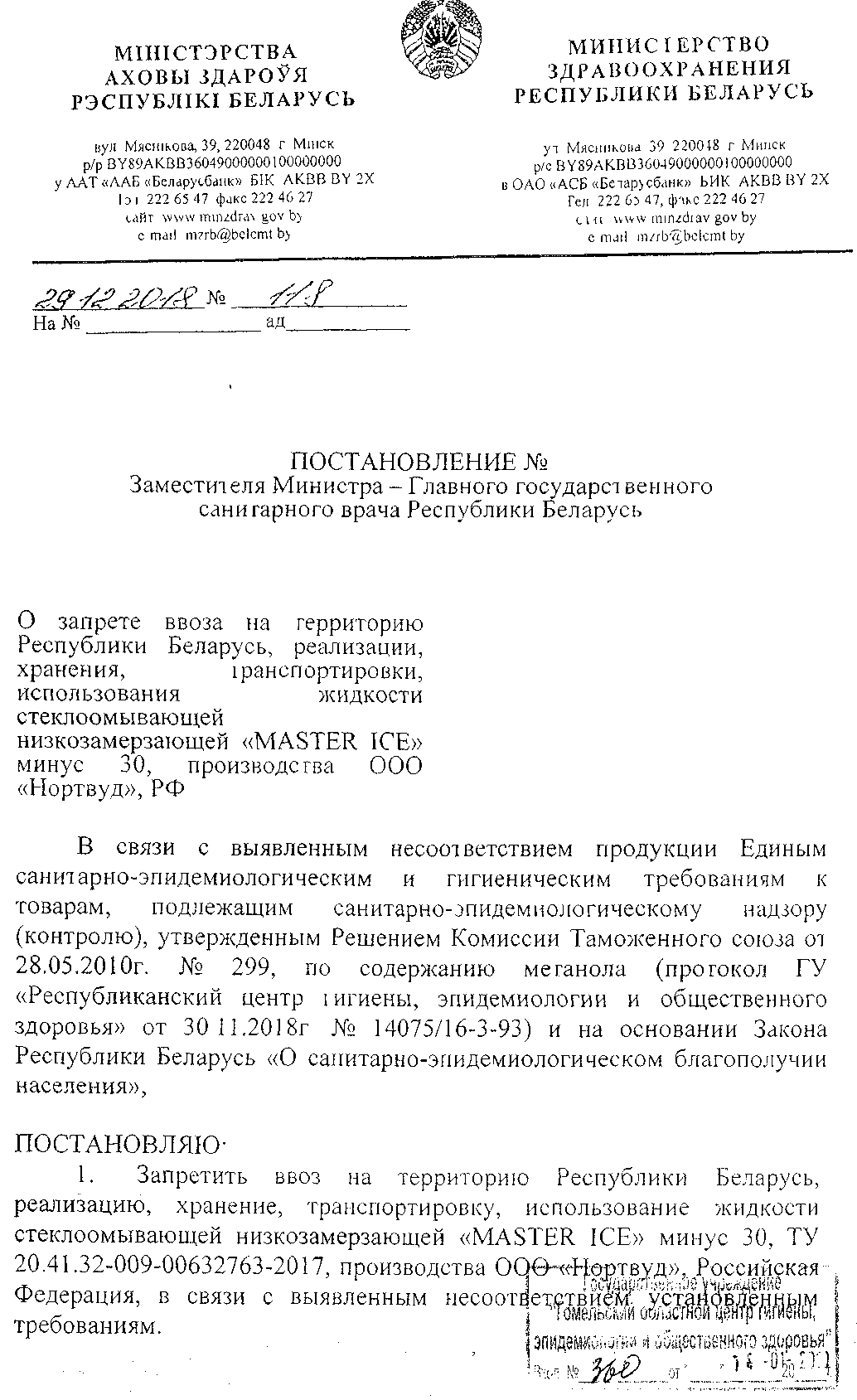 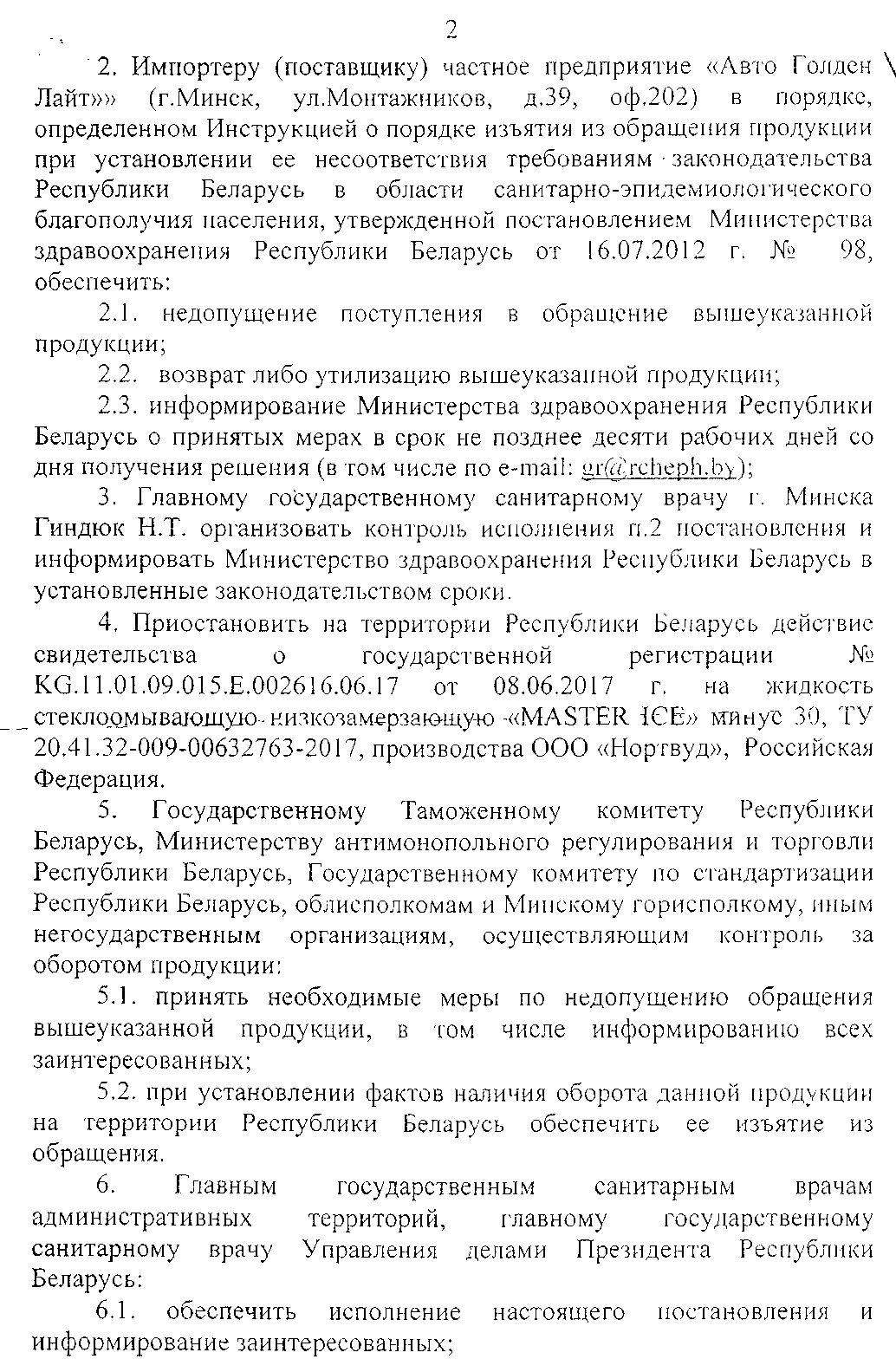 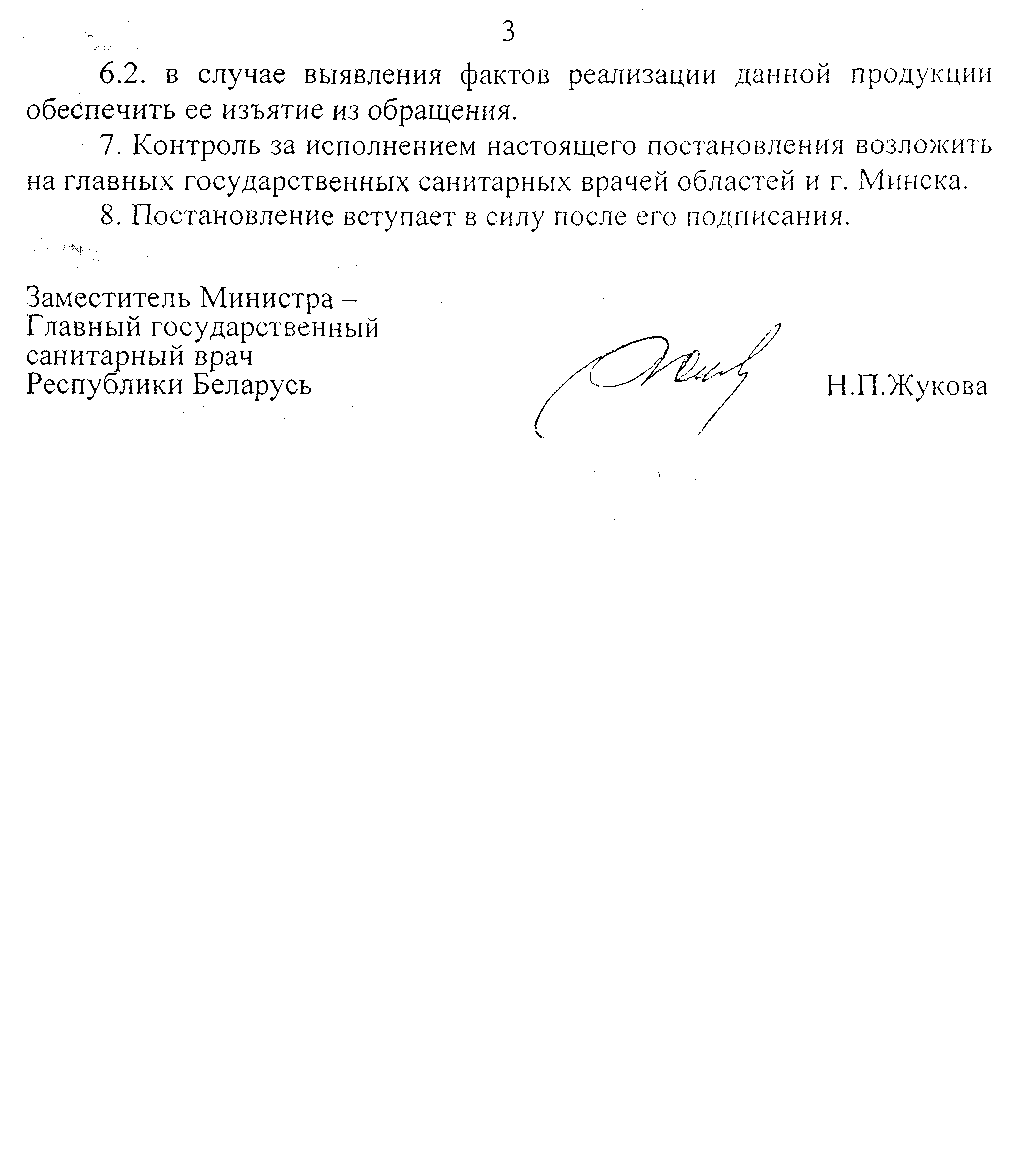 